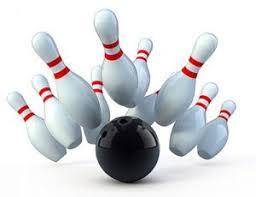 Er du klar til bowling i 2023/24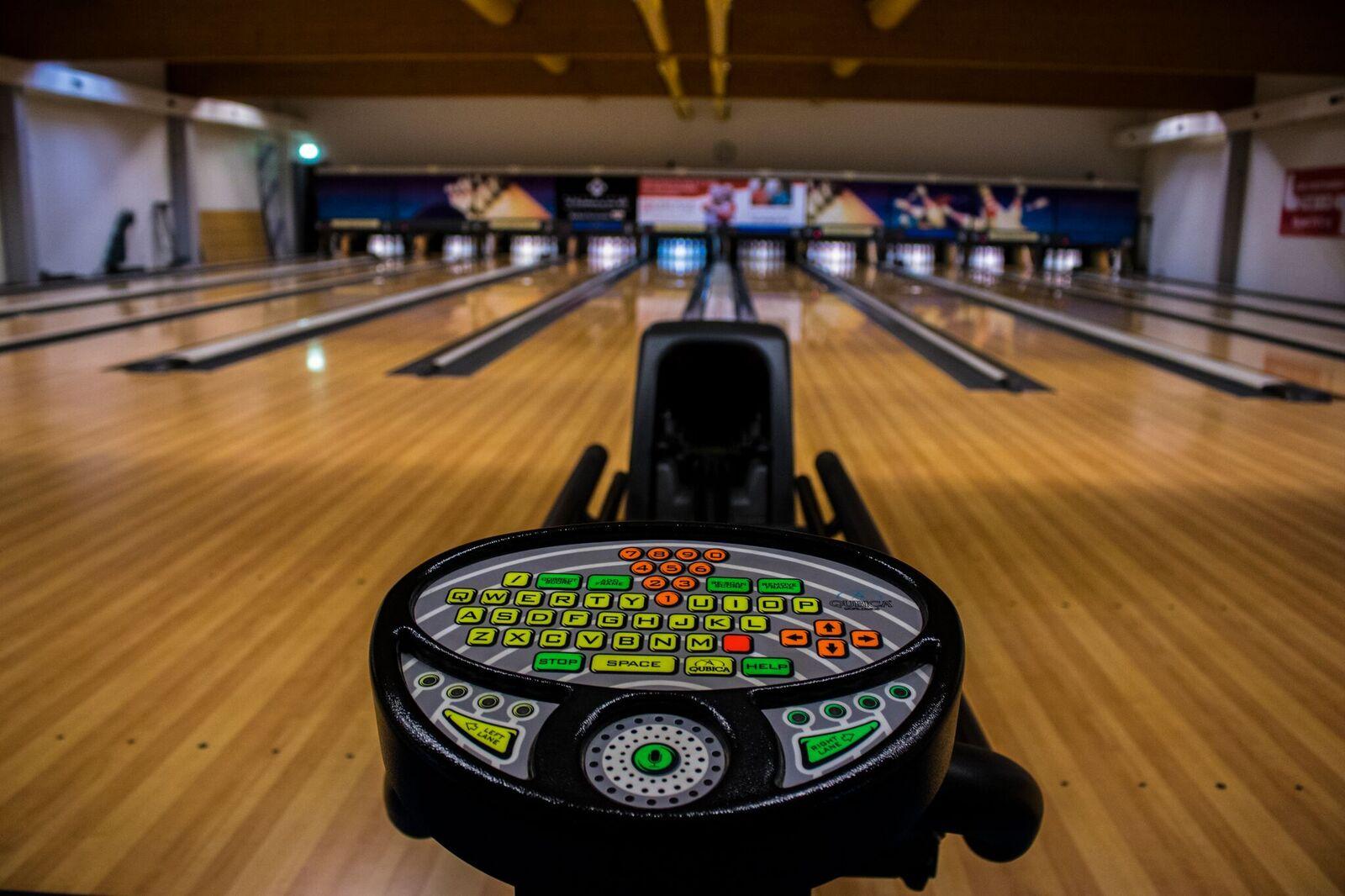 Kolding bowlinghal (Koldinghallerne, Ambolten 2-6) vil igen danner rammerne for hyggeligt samvær i sæsonen 2023/24.Vi håber selvfølgelig på at så mange som muligt ønsker at deltage i turneringen i den kommende sæsonTurneringen afvikles onsdage og torsdage fra kl. 18Der spilles hver 14. dag enten lige eller ulige ugerForventet startuge: Uge 35Turneringsregler:- Et hold består af minimum 3 spillere.- Der spilles 2 serier pr. kamp.- Der gives 6 point pr. kamp. De fordeles på følgende måde. 2 point pr. vundne serie, 1 point for uafgjort, samt 2 point for flest kegler over de to serier.- Ingen kampe udsættes.- Der må ikke nydes alkohol under kampen.- NYT - NYT :Hvis man mod forventning kun kan stille 2 spillere en aften, kan disse spille en fællesserie, hvor de skiftes til at skyde hver anden rude. (dog højst 2 gange pr. sæson) Turneringen koster:  2100,-For dette beløb får I:14 gange hygge med kollegaer/venner af minimum 1 timeChancen for at vinde præmier ved sæsonafslutningUdfyld tilmeldingsblanketten på næste side og send denne til: Kolding Firma IdrætTyttebærvænget 20, 6000 KoldingEller digitalt til:bowlingfirmasport@gmail.comTilmeldingsfrist senest 2. JuniFirmaklubben:__________________Tilmelder:___HoldØnske om spilledag:  Onsdag 󠄀󠄀		Torsdag󠄀 󠄀󠄀Ønske om spilleuge:  Lige uger  󠄀󠄀		Ulige uger  󠄀󠄀Ønske om spilletidspunkt: kl. 18	󠄀	kl. 19   󠄀󠄀	         kl. 20  󠄀󠄀_________________	________	______________             Kontaktperson		      Telefon		          E-mail-adresseFirmaklubben:__________________Tilmelder:___HoldØnske om spilledag:  Onsdag 󠄀󠄀		Torsdag󠄀 󠄀󠄀Ønske om spilleuge:  Lige uger  󠄀󠄀		Ulige uger  󠄀󠄀Ønske om spilletidspunkt: kl. 18	󠄀	kl. 19   󠄀󠄀	         kl. 20  󠄀󠄀_________________	________	______________             Kontaktperson		      Telefon		          E-mail-adresseHUSK: Der afvikles også 2 stævner i løbet af vinteren som ikke kræver, at du er medlem af Kolding Firma Idræt1. Treomc-cup (Sponsorstævne) første weekend i martsVel mødtFødselsdatoMedlems-nummerNavnAdressePost-nummmerFødselsdatoMedlems-nummerNavnAdressePost-nummmer